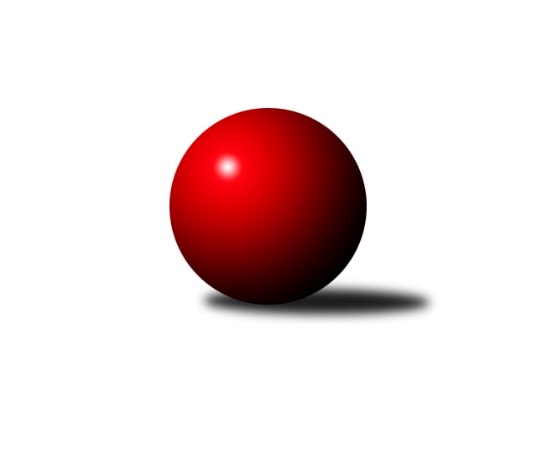 Č.20Ročník 2009/2010	4.5.2024 Krajský přebor MS 2009/2010Statistika 20. kolaTabulka družstev:		družstvo	záp	výh	rem	proh	skore	sety	průměr	body	plné	dorážka	chyby	1.	TJ Sokol Bohumín ˝B˝	20	15	1	4	212 : 108 	(140.5 : 93.5)	2429	31	1678	751	33.4	2.	TJ Unie Hlubina ˝A˝	20	13	1	6	204 : 116 	(140.0 : 100.0)	2458	27	1706	752	30.7	3.	SKK Ostrava B	20	13	1	6	189 : 131 	(134.5 : 105.5)	2418	27	1673	745	36	4.	TJ Sokol Bohumín ˝A˝	20	11	1	8	180 : 140 	(128.5 : 111.5)	2430	23	1695	735	36.2	5.	TJ Frenštát p.R.˝A˝	20	11	0	9	177 : 143 	(128.5 : 111.5)	2421	22	1682	739	37.1	6.	TJ Spartak Bílovec ˝A˝	20	11	0	9	167 : 153 	(114.0 : 126.0)	2426	22	1690	736	36.6	7.	KK Minerva Opava ˝B˝	20	10	0	10	137 : 183 	(108.0 : 132.0)	2371	20	1663	707	39.1	8.	TJ Nový Jičín ˝A˝	20	9	1	10	171 : 149 	(128.5 : 105.5)	2402	19	1676	726	37.1	9.	TJ Opava ˝D˝	20	8	0	12	142 : 178 	(114.0 : 126.0)	2395	16	1681	714	43	10.	TJ VOKD Poruba ˝B˝	20	7	1	12	132 : 188 	(109.0 : 131.0)	2405	15	1685	720	47.5	11.	KK Lipník nad Bečvou ˝B˝	20	7	0	13	131 : 189 	(108.0 : 132.0)	2321	14	1644	677	52.1	12.	TJ Odry ˝B˝	20	2	0	18	78 : 242 	(80.5 : 159.5)	2315	4	1627	688	50.1Tabulka doma:		družstvo	záp	výh	rem	proh	skore	sety	průměr	body	maximum	minimum	1.	TJ Sokol Bohumín ˝B˝	10	10	0	0	131 : 29 	(83.0 : 37.0)	2495	20	2562	2456	2.	SKK Ostrava B	10	9	1	0	114 : 46 	(74.5 : 45.5)	2463	19	2556	2374	3.	TJ Unie Hlubina ˝A˝	10	9	0	1	124 : 36 	(78.5 : 41.5)	2583	18	2694	2445	4.	TJ Frenštát p.R.˝A˝	10	9	0	1	123 : 37 	(84.0 : 36.0)	2503	18	2560	2414	5.	TJ Sokol Bohumín ˝A˝	10	8	1	1	122 : 38 	(86.0 : 34.0)	2496	17	2532	2454	6.	TJ Nový Jičín ˝A˝	10	8	1	1	120 : 40 	(79.0 : 35.0)	2430	17	2513	2313	7.	TJ Opava ˝D˝	10	7	0	3	100 : 60 	(72.5 : 47.5)	2421	14	2543	2280	8.	KK Minerva Opava ˝B˝	10	7	0	3	94 : 66 	(67.5 : 52.5)	2472	14	2556	2375	9.	KK Lipník nad Bečvou ˝B˝	10	6	0	4	102 : 58 	(74.5 : 45.5)	2327	12	2431	2268	10.	TJ Spartak Bílovec ˝A˝	10	6	0	4	91 : 69 	(64.0 : 56.0)	2361	12	2445	2240	11.	TJ VOKD Poruba ˝B˝	10	5	0	5	86 : 74 	(64.5 : 55.5)	2409	10	2495	2303	12.	TJ Odry ˝B˝	10	2	0	8	54 : 106 	(49.5 : 70.5)	2452	4	2563	2346Tabulka venku:		družstvo	záp	výh	rem	proh	skore	sety	průměr	body	maximum	minimum	1.	TJ Sokol Bohumín ˝B˝	10	5	1	4	81 : 79 	(57.5 : 56.5)	2430	11	2519	2296	2.	TJ Spartak Bílovec ˝A˝	10	5	0	5	76 : 84 	(50.0 : 70.0)	2432	10	2570	2295	3.	TJ Unie Hlubina ˝A˝	10	4	1	5	80 : 80 	(61.5 : 58.5)	2444	9	2579	2324	4.	SKK Ostrava B	10	4	0	6	75 : 85 	(60.0 : 60.0)	2413	8	2527	2319	5.	TJ Sokol Bohumín ˝A˝	10	3	0	7	58 : 102 	(42.5 : 77.5)	2433	6	2553	2185	6.	KK Minerva Opava ˝B˝	10	3	0	7	43 : 117 	(40.5 : 79.5)	2360	6	2503	2061	7.	TJ VOKD Poruba ˝B˝	10	2	1	7	46 : 114 	(44.5 : 75.5)	2405	5	2559	2308	8.	TJ Frenštát p.R.˝A˝	10	2	0	8	54 : 106 	(44.5 : 75.5)	2411	4	2539	2301	9.	TJ Nový Jičín ˝A˝	10	1	0	9	51 : 109 	(49.5 : 70.5)	2399	2	2536	2315	10.	TJ Opava ˝D˝	10	1	0	9	42 : 118 	(41.5 : 78.5)	2392	2	2539	2123	11.	KK Lipník nad Bečvou ˝B˝	10	1	0	9	29 : 131 	(33.5 : 86.5)	2321	2	2476	2203	12.	TJ Odry ˝B˝	10	0	0	10	24 : 136 	(31.0 : 89.0)	2300	0	2468	2204Tabulka podzimní části:		družstvo	záp	výh	rem	proh	skore	sety	průměr	body	doma	venku	1.	TJ Sokol Bohumín ˝B˝	11	9	0	2	121 : 55 	(78.5 : 47.5)	2443	18 	6 	0 	0 	3 	0 	2	2.	TJ Unie Hlubina ˝A˝	11	7	0	4	104 : 72 	(76.0 : 56.0)	2452	14 	5 	0 	0 	2 	0 	4	3.	TJ Sokol Bohumín ˝A˝	11	6	0	5	99 : 77 	(69.5 : 62.5)	2412	12 	6 	0 	0 	0 	0 	5	4.	SKK Ostrava B	11	6	0	5	97 : 79 	(72.5 : 59.5)	2429	12 	5 	0 	0 	1 	0 	5	5.	TJ Frenštát p.R.˝A˝	11	6	0	5	95 : 81 	(70.5 : 61.5)	2408	12 	6 	0 	0 	0 	0 	5	6.	TJ Nový Jičín ˝A˝	11	6	0	5	95 : 81 	(67.5 : 58.5)	2372	12 	5 	0 	0 	1 	0 	5	7.	KK Minerva Opava ˝B˝	11	6	0	5	74 : 102 	(58.5 : 73.5)	2363	12 	5 	0 	1 	1 	0 	4	8.	KK Lipník nad Bečvou ˝B˝	11	5	0	6	85 : 91 	(63.5 : 68.5)	2333	10 	4 	0 	1 	1 	0 	5	9.	TJ Spartak Bílovec ˝A˝	11	5	0	6	84 : 92 	(59.5 : 72.5)	2385	10 	4 	0 	1 	1 	0 	5	10.	TJ Opava ˝D˝	11	5	0	6	84 : 92 	(62.0 : 70.0)	2376	10 	5 	0 	1 	0 	0 	5	11.	TJ VOKD Poruba ˝B˝	11	4	0	7	68 : 108 	(61.5 : 70.5)	2397	8 	3 	0 	2 	1 	0 	5	12.	TJ Odry ˝B˝	11	1	0	10	50 : 126 	(46.5 : 85.5)	2305	2 	1 	0 	5 	0 	0 	5Tabulka jarní části:		družstvo	záp	výh	rem	proh	skore	sety	průměr	body	doma	venku	1.	SKK Ostrava B	9	7	1	1	92 : 52 	(62.0 : 46.0)	2414	15 	4 	1 	0 	3 	0 	1 	2.	TJ Unie Hlubina ˝A˝	9	6	1	2	100 : 44 	(64.0 : 44.0)	2491	13 	4 	0 	1 	2 	1 	1 	3.	TJ Sokol Bohumín ˝B˝	9	6	1	2	91 : 53 	(62.0 : 46.0)	2427	13 	4 	0 	0 	2 	1 	2 	4.	TJ Spartak Bílovec ˝A˝	9	6	0	3	83 : 61 	(54.5 : 53.5)	2470	12 	2 	0 	3 	4 	0 	0 	5.	TJ Sokol Bohumín ˝A˝	9	5	1	3	81 : 63 	(59.0 : 49.0)	2456	11 	2 	1 	1 	3 	0 	2 	6.	TJ Frenštát p.R.˝A˝	9	5	0	4	82 : 62 	(58.0 : 50.0)	2446	10 	3 	0 	1 	2 	0 	3 	7.	KK Minerva Opava ˝B˝	9	4	0	5	63 : 81 	(49.5 : 58.5)	2373	8 	2 	0 	2 	2 	0 	3 	8.	TJ Nový Jičín ˝A˝	9	3	1	5	76 : 68 	(61.0 : 47.0)	2443	7 	3 	1 	1 	0 	0 	4 	9.	TJ VOKD Poruba ˝B˝	9	3	1	5	64 : 80 	(47.5 : 60.5)	2417	7 	2 	0 	3 	1 	1 	2 	10.	TJ Opava ˝D˝	9	3	0	6	58 : 86 	(52.0 : 56.0)	2432	6 	2 	0 	2 	1 	0 	4 	11.	KK Lipník nad Bečvou ˝B˝	9	2	0	7	46 : 98 	(44.5 : 63.5)	2295	4 	2 	0 	3 	0 	0 	4 	12.	TJ Odry ˝B˝	9	1	0	8	28 : 116 	(34.0 : 74.0)	2348	2 	1 	0 	3 	0 	0 	5 Zisk bodů pro družstvo:		jméno hráče	družstvo	body	zápasy	v %	dílčí body	sety	v %	1.	Milan Binar 	TJ Spartak Bílovec ˝A˝ 	30	/	19	(79%)		/		(%)	2.	Aleš Kohutek 	TJ Sokol Bohumín ˝B˝ 	28	/	16	(88%)		/		(%)	3.	Petr Chodura 	TJ Unie Hlubina ˝A˝ 	28	/	17	(82%)		/		(%)	4.	Karel Šnajdárek 	TJ Spartak Bílovec ˝A˝ 	28	/	19	(74%)		/		(%)	5.	Ladislav  Petr 	TJ Frenštát p.R.˝A˝ 	28	/	19	(74%)		/		(%)	6.	Roman Honl 	TJ Sokol Bohumín ˝B˝ 	28	/	19	(74%)		/		(%)	7.	Petr Šebestík 	SKK Ostrava B 	27	/	20	(68%)		/		(%)	8.	Michal Zatyko 	TJ Unie Hlubina ˝A˝ 	26	/	17	(76%)		/		(%)	9.	František Oliva 	TJ Unie Hlubina ˝A˝ 	26	/	20	(65%)		/		(%)	10.	Karol Nitka 	TJ Sokol Bohumín ˝A˝ 	25	/	18	(69%)		/		(%)	11.	Lada Péli 	TJ Sokol Bohumín ˝B˝ 	24	/	18	(67%)		/		(%)	12.	Zdeněk Štohanzl 	KK Minerva Opava ˝B˝ 	24	/	18	(67%)		/		(%)	13.	Tomáš Polášek 	SKK Ostrava B 	24	/	19	(63%)		/		(%)	14.	Karel Škrobánek 	TJ Opava ˝D˝ 	24	/	19	(63%)		/		(%)	15.	Pavel Niesyt 	TJ Sokol Bohumín ˝A˝ 	24	/	20	(60%)		/		(%)	16.	Pavel Šmydke 	TJ Spartak Bílovec ˝A˝ 	23	/	16	(72%)		/		(%)	17.	Michal Hejtmánek 	TJ Unie Hlubina ˝A˝ 	22	/	13	(85%)		/		(%)	18.	Jan Pospěch 	TJ Nový Jičín ˝A˝ 	22	/	16	(69%)		/		(%)	19.	Milan  Kučera 	TJ Frenštát p.R.˝A˝ 	22	/	18	(61%)		/		(%)	20.	Michal Pavič 	TJ Nový Jičín ˝A˝ 	22	/	18	(61%)		/		(%)	21.	Radek Foltýn 	SKK Ostrava B 	22	/	18	(61%)		/		(%)	22.	Vlastimila Kolářová 	KK Lipník nad Bečvou ˝B˝ 	22	/	20	(55%)		/		(%)	23.	Josef Kuzma 	TJ Sokol Bohumín ˝A˝ 	22	/	20	(55%)		/		(%)	24.	Petr Kuttler 	TJ Sokol Bohumín ˝B˝ 	21	/	19	(55%)		/		(%)	25.	Vladimír Šipula 	TJ Sokol Bohumín ˝A˝ 	21	/	19	(55%)		/		(%)	26.	Radek Škarka 	TJ Nový Jičín ˝A˝ 	20	/	12	(83%)		/		(%)	27.	Jan Žídek 	TJ VOKD Poruba ˝B˝ 	20	/	16	(63%)		/		(%)	28.	Jaromír Matějek 	TJ Frenštát p.R.˝A˝ 	20	/	18	(56%)		/		(%)	29.	Tomáš Valíček 	TJ Opava ˝D˝ 	20	/	20	(50%)		/		(%)	30.	Jana Tvrdoňová 	TJ Opava ˝D˝ 	20	/	20	(50%)		/		(%)	31.	Vladimír Rada 	TJ VOKD Poruba ˝B˝ 	19	/	18	(53%)		/		(%)	32.	Dalibor Zboran 	TJ Nový Jičín ˝A˝ 	18	/	12	(75%)		/		(%)	33.	Miroslav Bohm 	SKK Ostrava B 	18	/	12	(75%)		/		(%)	34.	Michal Babinec  ml 	TJ Unie Hlubina ˝A˝ 	18	/	16	(56%)		/		(%)	35.	Štefan Dendis 	TJ Sokol Bohumín ˝A˝ 	18	/	18	(50%)		/		(%)	36.	Fridrich Péli 	TJ Sokol Bohumín ˝B˝ 	18	/	19	(47%)		/		(%)	37.	Miroslav Paloc 	TJ Sokol Bohumín ˝A˝ 	18	/	19	(47%)		/		(%)	38.	Renáta Smijová 	KK Minerva Opava ˝B˝ 	17	/	17	(50%)		/		(%)	39.	Zdeněk Michna 	TJ Frenštát p.R.˝A˝ 	16	/	12	(67%)		/		(%)	40.	Tomáš Binek 	TJ Frenštát p.R.˝A˝ 	16	/	13	(62%)		/		(%)	41.	Radek Lankaš 	KK Lipník nad Bečvou ˝B˝ 	16	/	14	(57%)		/		(%)	42.	Jaroslav Klekner 	TJ VOKD Poruba ˝B˝ 	16	/	17	(47%)		/		(%)	43.	Zdeněk Krejčiřík 	KK Lipník nad Bečvou ˝B˝ 	16	/	17	(47%)		/		(%)	44.	Jaroslav  Petr 	TJ Frenštát p.R.˝A˝ 	16	/	19	(42%)		/		(%)	45.	Vladimír Staněk 	KK Minerva Opava ˝B˝ 	16	/	20	(40%)		/		(%)	46.	Jiří Kolář 	KK Lipník nad Bečvou ˝B˝ 	16	/	20	(40%)		/		(%)	47.	Vladimír Štacha 	TJ Spartak Bílovec ˝A˝ 	16	/	20	(40%)		/		(%)	48.	Jaromír Piska 	TJ Sokol Bohumín ˝B˝ 	15	/	13	(58%)		/		(%)	49.	Libor Jurečka 	TJ Nový Jičín ˝A˝ 	14	/	11	(64%)		/		(%)	50.	František Křák 	TJ VOKD Poruba ˝B˝ 	14	/	12	(58%)		/		(%)	51.	Michal Blažek 	TJ Opava ˝D˝ 	14	/	13	(54%)		/		(%)	52.	Dan  Šodek 	SKK Ostrava B 	14	/	15	(47%)		/		(%)	53.	Josef Zavacký 	TJ Nový Jičín ˝A˝ 	14	/	16	(44%)		/		(%)	54.	Tomáš Král 	KK Minerva Opava ˝B˝ 	14	/	20	(35%)		/		(%)	55.	Tomáš Foniok 	TJ VOKD Poruba ˝B˝ 	13	/	16	(41%)		/		(%)	56.	Pavel Gerlich 	SKK Ostrava B 	12	/	9	(67%)		/		(%)	57.	Zdeněk Bordovský 	TJ Frenštát p.R.˝A˝ 	12	/	10	(60%)		/		(%)	58.	Martina Kalischová 	TJ Sokol Bohumín ˝B˝ 	12	/	13	(46%)		/		(%)	59.	Radek Kolář 	KK Lipník nad Bečvou ˝B˝ 	12	/	15	(40%)		/		(%)	60.	Jan Král 	KK Minerva Opava ˝B˝ 	12	/	18	(33%)		/		(%)	61.	Jiří Brož 	TJ Odry ˝B˝ 	12	/	20	(30%)		/		(%)	62.	Rudolf Tvrdoň 	TJ Opava ˝D˝ 	12	/	20	(30%)		/		(%)	63.	Karel Vágner 	KK Minerva Opava ˝B˝ 	11	/	15	(37%)		/		(%)	64.	Alexej Kudělka 	TJ Nový Jičín ˝A˝ 	11	/	17	(32%)		/		(%)	65.	Radmila Pastvová 	TJ Unie Hlubina ˝A˝ 	10	/	11	(45%)		/		(%)	66.	Lubomír Škrobánek 	TJ Opava ˝D˝ 	10	/	12	(42%)		/		(%)	67.	Jan Lankaš 	KK Lipník nad Bečvou ˝B˝ 	10	/	13	(38%)		/		(%)	68.	Jiří Hradil 	TJ Nový Jičín ˝A˝ 	10	/	14	(36%)		/		(%)	69.	Zdeněk Šíma 	TJ Odry ˝B˝ 	10	/	17	(29%)		/		(%)	70.	Rostislav Klazar 	TJ Spartak Bílovec ˝A˝ 	8	/	5	(80%)		/		(%)	71.	Libor Tkáč 	SKK Ostrava B 	8	/	6	(67%)		/		(%)	72.	Vojtěch Rozkopal 	TJ Odry ˝B˝ 	8	/	11	(36%)		/		(%)	73.	Josef Šustek 	TJ Odry ˝B˝ 	8	/	15	(27%)		/		(%)	74.	Daniel Donéé 	TJ Odry ˝B˝ 	8	/	16	(25%)		/		(%)	75.	Jakub Pešát 	KK Lipník nad Bečvou ˝B˝ 	7	/	9	(39%)		/		(%)	76.	Michal Babinec  st 	TJ Unie Hlubina ˝A˝ 	6	/	5	(60%)		/		(%)	77.	Milan Franer 	TJ Opava ˝D˝ 	6	/	6	(50%)		/		(%)	78.	Pavel Krompolc 	TJ VOKD Poruba ˝B˝ 	6	/	9	(33%)		/		(%)	79.	Petr Oravec 	TJ VOKD Poruba ˝B˝ 	6	/	13	(23%)		/		(%)	80.	Vojtěch Turlej 	TJ VOKD Poruba ˝B˝ 	6	/	15	(20%)		/		(%)	81.	Josef Klapetek 	TJ Opava ˝D˝ 	4	/	3	(67%)		/		(%)	82.	Miroslav Ondrouch 	KK Lipník nad Bečvou ˝B˝ 	4	/	3	(67%)		/		(%)	83.	Jiří Břeska 	TJ Unie Hlubina ˝A˝ 	4	/	3	(67%)		/		(%)	84.	Michal Blinka 	SKK Ostrava B 	4	/	3	(67%)		/		(%)	85.	Pavel Šustek 	TJ Odry ˝B˝ 	4	/	5	(40%)		/		(%)	86.	Jana Kulhánková 	KK Lipník nad Bečvou ˝B˝ 	4	/	6	(33%)		/		(%)	87.	Antonín Fabík 	TJ Spartak Bílovec ˝A˝ 	4	/	7	(29%)		/		(%)	88.	Jaroslav Mika 	TJ Odry ˝B˝ 	4	/	8	(25%)		/		(%)	89.	Lucie Kučáková 	TJ Odry ˝B˝ 	4	/	12	(17%)		/		(%)	90.	Jaroslav Černý 	TJ Spartak Bílovec ˝A˝ 	4	/	14	(14%)		/		(%)	91.	Petr Frank 	KK Minerva Opava ˝B˝ 	3	/	8	(19%)		/		(%)	92.	Milan Zezulka 	TJ Odry ˝B˝ 	2	/	1	(100%)		/		(%)	93.	Josef Navalaný 	TJ Unie Hlubina ˝A˝ 	2	/	1	(100%)		/		(%)	94.	Josef Pavlosek 	SKK Ostrava B 	2	/	1	(100%)		/		(%)	95.	Dalibor Hamrozy 	TJ Sokol Bohumín ˝A˝ 	2	/	1	(100%)		/		(%)	96.	Lubomír Jančár 	TJ Unie Hlubina ˝A˝ 	2	/	1	(100%)		/		(%)	97.	Jan Šebek 	TJ Odry ˝B˝ 	2	/	1	(100%)		/		(%)	98.	Antonín Břenek 	TJ Spartak Bílovec ˝A˝ 	2	/	1	(100%)		/		(%)	99.	Karel Kudela 	TJ Unie Hlubina ˝A˝ 	2	/	1	(100%)		/		(%)	100.	Lubomír Richter 	TJ Sokol Bohumín ˝A˝ 	2	/	1	(100%)		/		(%)	101.	Vlastimil Tisovský 	TJ Spartak Bílovec ˝A˝ 	2	/	2	(50%)		/		(%)	102.	Lenka Raabová 	TJ Unie Hlubina ˝A˝ 	2	/	2	(50%)		/		(%)	103.	Miroslav Koloděj 	SKK Ostrava B 	2	/	2	(50%)		/		(%)	104.	Jiří Veselý 	TJ Frenštát p.R.˝A˝ 	2	/	2	(50%)		/		(%)	105.	Karel Chlevišťan 	TJ Odry ˝B˝ 	2	/	2	(50%)		/		(%)	106.	Oldřich Stolařík 	SKK Ostrava B 	2	/	2	(50%)		/		(%)	107.	Václav Rábl 	TJ Unie Hlubina ˝A˝ 	2	/	2	(50%)		/		(%)	108.	Jan Pavlosek 	SKK Ostrava B 	2	/	3	(33%)		/		(%)	109.	Roman Grüner 	TJ Unie Hlubina ˝A˝ 	2	/	3	(33%)		/		(%)	110.	Jiří Štekbauer 	TJ Odry ˝B˝ 	2	/	3	(33%)		/		(%)	111.	René Světlík 	TJ Sokol Bohumín ˝B˝ 	2	/	3	(33%)		/		(%)	112.	Zdeněk Adamec 	TJ Spartak Bílovec ˝A˝ 	2	/	4	(25%)		/		(%)	113.	Ján Pelikán 	TJ Nový Jičín ˝A˝ 	2	/	4	(25%)		/		(%)	114.	Jiří Sequens 	TJ Spartak Bílovec ˝A˝ 	2	/	5	(20%)		/		(%)	115.	Karel Mareček 	TJ Spartak Bílovec ˝A˝ 	2	/	6	(17%)		/		(%)	116.	Miroslav  Makový 	TJ Frenštát p.R.˝A˝ 	1	/	1	(50%)		/		(%)	117.	Stanislav  Sýkora 	TJ Spartak Bílovec ˝A˝ 	0	/	1	(0%)		/		(%)	118.	Jiří Štroch 	TJ Unie Hlubina ˝A˝ 	0	/	1	(0%)		/		(%)	119.	Lucie Holeszová 	TJ Sokol Bohumín ˝A˝ 	0	/	1	(0%)		/		(%)	120.	Daniel Ševčík st.	TJ Odry ˝B˝ 	0	/	1	(0%)		/		(%)	121.	Hana Záškolná 	TJ Sokol Bohumín ˝A˝ 	0	/	1	(0%)		/		(%)	122.	Otakar  Binek 	TJ Frenštát p.R.˝A˝ 	0	/	1	(0%)		/		(%)	123.	Jan Špalek 	KK Lipník nad Bečvou ˝B˝ 	0	/	1	(0%)		/		(%)	124.	Lubomír Bičík 	KK Minerva Opava ˝B˝ 	0	/	1	(0%)		/		(%)	125.	René Gazdík 	TJ Unie Hlubina ˝A˝ 	0	/	1	(0%)		/		(%)	126.	Stanislav Navalaný 	TJ Unie Hlubina ˝A˝ 	0	/	1	(0%)		/		(%)	127.	Petr Foniok 	TJ Unie Hlubina ˝A˝ 	0	/	1	(0%)		/		(%)	128.	Alena Koběrová 	TJ Unie Hlubina ˝A˝ 	0	/	1	(0%)		/		(%)	129.	Jiří Koloděj 	SKK Ostrava B 	0	/	2	(0%)		/		(%)	130.	Jan Polášek 	SKK Ostrava B 	0	/	2	(0%)		/		(%)	131.	Rostislav Hrbáč 	SKK Ostrava B 	0	/	2	(0%)		/		(%)	132.	Alfréd  Herman 	TJ Sokol Bohumín ˝A˝ 	0	/	2	(0%)		/		(%)	133.	Jan Strnadel 	KK Minerva Opava ˝B˝ 	0	/	2	(0%)		/		(%)	134.	František Deingruber 	SKK Ostrava B 	0	/	3	(0%)		/		(%)	135.	Pavla Hendrychová 	TJ Opava ˝D˝ 	0	/	3	(0%)		/		(%)	136.	Rudolf Riezner 	TJ Unie Hlubina ˝A˝ 	0	/	3	(0%)		/		(%)	137.	Pavel Jašek 	TJ Opava ˝D˝ 	0	/	4	(0%)		/		(%)	138.	Roman Šima 	TJ Odry ˝B˝ 	0	/	8	(0%)		/		(%)Průměry na kuželnách:		kuželna	průměr	plné	dorážka	chyby	výkon na hráče	1.	TJ Unie Hlubina, 1-2	2539	1752	787	32.5	(423.3)	2.	TJ Odry, 1-4	2479	1710	769	37.9	(413.3)	3.	Minerva Opava, 1-2	2454	1693	760	32.5	(409.1)	4.	Sokol Frenštát pod Radhoštěm, 1-2	2451	1692	758	36.5	(408.5)	5.	TJ Sokol Bohumín, 1-4	2438	1714	723	43.3	(406.4)	6.	SKK Ostrava, 1-2	2430	1686	744	35.2	(405.1)	7.	TJ VOKD Poruba, 1-4	2404	1694	710	49.1	(400.7)	8.	TJ Nový Jičín, 1-4	2398	1661	737	36.6	(399.7)	9.	TJ Opava, 1-4	2393	1684	709	47.2	(398.9)	10.	TJ Spartak Bílovec, 1-2	2340	1626	713	33.6	(390.1)	11.	KK Lipník nad Bečvou, 1-2	2301	1621	680	51.0	(383.6)Nejlepší výkony na kuželnách:TJ Unie Hlubina, 1-2TJ Unie Hlubina ˝A˝	2694	12. kolo	Petr Chodura 	TJ Unie Hlubina ˝A˝	511	12. koloTJ Unie Hlubina ˝A˝	2658	16. kolo	František Oliva 	TJ Unie Hlubina ˝A˝	468	20. koloTJ Unie Hlubina ˝A˝	2640	20. kolo	Petr Chodura 	TJ Unie Hlubina ˝A˝	461	6. koloTJ Unie Hlubina ˝A˝	2629	4. kolo	Pavel Niesyt 	TJ Sokol Bohumín ˝A˝	461	4. koloTJ Unie Hlubina ˝A˝	2604	6. kolo	Michal Babinec  st 	TJ Unie Hlubina ˝A˝	460	2. koloTJ Unie Hlubina ˝A˝	2593	11. kolo	Michal Babinec  ml 	TJ Unie Hlubina ˝A˝	460	11. koloTJ Spartak Bílovec ˝A˝	2570	18. kolo	Michal Babinec  st 	TJ Unie Hlubina ˝A˝	459	4. koloTJ Sokol Bohumín ˝A˝	2543	4. kolo	Jaroslav  Petr 	TJ Frenštát p.R.˝A˝	456	12. koloTJ Frenštát p.R.˝A˝	2539	12. kolo	Petr Chodura 	TJ Unie Hlubina ˝A˝	456	16. koloTJ Nový Jičín ˝A˝	2536	20. kolo	Milan Binar 	TJ Spartak Bílovec ˝A˝	455	18. koloTJ Odry, 1-4TJ Unie Hlubina ˝A˝	2579	5. kolo	Jiří Štekbauer 	TJ Odry ˝B˝	486	15. koloTJ Odry ˝B˝	2563	15. kolo	Michal Blažek 	TJ Opava ˝D˝	472	19. koloTJ Opava ˝D˝	2539	19. kolo	Michal Hejtmánek 	TJ Unie Hlubina ˝A˝	469	5. koloSKK Ostrava B	2527	11. kolo	Michal Zatyko 	TJ Unie Hlubina ˝A˝	466	5. koloTJ Odry ˝B˝	2511	7. kolo	Zdeněk Šíma 	TJ Odry ˝B˝	456	3. koloTJ Spartak Bílovec ˝A˝	2508	13. kolo	Karel Chlevišťan 	TJ Odry ˝B˝	454	1. koloKK Minerva Opava ˝B˝	2503	17. kolo	Jiří Brož 	TJ Odry ˝B˝	453	5. koloTJ VOKD Poruba ˝B˝	2501	1. kolo	Josef Šustek 	TJ Odry ˝B˝	452	5. koloTJ Sokol Bohumín ˝B˝	2498	9. kolo	Jan Šebek 	TJ Odry ˝B˝	450	13. koloTJ Nový Jičín ˝A˝	2487	15. kolo	František Oliva 	TJ Unie Hlubina ˝A˝	448	5. koloMinerva Opava, 1-2TJ VOKD Poruba ˝B˝	2559	18. kolo	Jan Král 	KK Minerva Opava ˝B˝	476	20. koloKK Minerva Opava ˝B˝	2556	14. kolo	Tomáš Král 	KK Minerva Opava ˝B˝	454	18. koloTJ Sokol Bohumín ˝A˝	2553	16. kolo	Karel Vágner 	KK Minerva Opava ˝B˝	449	10. koloKK Minerva Opava ˝B˝	2538	18. kolo	Josef Kuzma 	TJ Sokol Bohumín ˝A˝	449	16. koloKK Minerva Opava ˝B˝	2525	20. kolo	Renáta Smijová 	KK Minerva Opava ˝B˝	447	14. koloTJ Sokol Bohumín ˝B˝	2519	4. kolo	Michal Blažek 	TJ Opava ˝D˝	445	14. koloKK Minerva Opava ˝B˝	2514	16. kolo	Renáta Smijová 	KK Minerva Opava ˝B˝	445	16. koloKK Minerva Opava ˝B˝	2468	2. kolo	Petr Kuttler 	TJ Sokol Bohumín ˝B˝	444	4. koloKK Minerva Opava ˝B˝	2467	10. kolo	Aleš Kohutek 	TJ Sokol Bohumín ˝B˝	443	4. koloTJ Opava ˝D˝	2460	14. kolo	Jan Žídek 	TJ VOKD Poruba ˝B˝	443	18. koloSokol Frenštát pod Radhoštěm, 1-2TJ Frenštát p.R.˝A˝	2560	1. kolo	František Oliva 	TJ Unie Hlubina ˝A˝	453	1. koloTJ Frenštát p.R.˝A˝	2542	8. kolo	Karel Šnajdárek 	TJ Spartak Bílovec ˝A˝	451	20. koloTJ Frenštát p.R.˝A˝	2534	13. kolo	Jaromír Matějek 	TJ Frenštát p.R.˝A˝	451	8. koloTJ Frenštát p.R.˝A˝	2527	4. kolo	Jaroslav  Petr 	TJ Frenštát p.R.˝A˝	446	3. koloTJ Frenštát p.R.˝A˝	2524	18. kolo	Ladislav  Petr 	TJ Frenštát p.R.˝A˝	445	8. koloTJ Spartak Bílovec ˝A˝	2504	20. kolo	Tomáš Binek 	TJ Frenštát p.R.˝A˝	444	20. koloTJ Frenštát p.R.˝A˝	2504	6. kolo	Zdeněk Michna 	TJ Frenštát p.R.˝A˝	444	13. koloTJ Frenštát p.R.˝A˝	2495	16. kolo	Jaroslav  Petr 	TJ Frenštát p.R.˝A˝	441	4. koloTJ Frenštát p.R.˝A˝	2481	20. kolo	Jaromír Matějek 	TJ Frenštát p.R.˝A˝	441	16. koloTJ Sokol Bohumín ˝B˝	2475	16. kolo	Ladislav  Petr 	TJ Frenštát p.R.˝A˝	439	18. koloTJ Sokol Bohumín, 1-4TJ Sokol Bohumín ˝B˝	2562	8. kolo	Josef Kuzma 	TJ Sokol Bohumín ˝A˝	466	8. koloTJ Sokol Bohumín ˝A˝	2532	3. kolo	Lada Péli 	TJ Sokol Bohumín ˝B˝	462	15. koloTJ Sokol Bohumín ˝A˝	2525	8. kolo	Roman Honl 	TJ Sokol Bohumín ˝B˝	461	8. koloTJ Sokol Bohumín ˝A˝	2514	17. kolo	Lada Péli 	TJ Sokol Bohumín ˝B˝	456	19. koloTJ Sokol Bohumín ˝A˝	2510	1. kolo	Pavel Niesyt 	TJ Sokol Bohumín ˝A˝	453	1. koloTJ Sokol Bohumín ˝B˝	2509	20. kolo	Jana Tvrdoňová 	TJ Opava ˝D˝	452	17. koloTJ Sokol Bohumín ˝A˝	2507	15. kolo	Michal Blažek 	TJ Opava ˝D˝	448	7. koloTJ Unie Hlubina ˝A˝	2504	15. kolo	Karol Nitka 	TJ Sokol Bohumín ˝A˝	446	8. koloTJ Sokol Bohumín ˝A˝	2504	9. kolo	Štefan Dendis 	TJ Sokol Bohumín ˝A˝	444	9. koloTJ Sokol Bohumín ˝B˝	2502	19. kolo	Karol Nitka 	TJ Sokol Bohumín ˝A˝	443	7. koloSKK Ostrava, 1-2SKK Ostrava B	2556	10. kolo	Libor Tkáč 	SKK Ostrava B	469	4. koloSKK Ostrava B	2496	20. kolo	Dan  Šodek 	SKK Ostrava B	461	10. koloSKK Ostrava B	2494	4. kolo	Tomáš Polášek 	SKK Ostrava B	453	6. koloSKK Ostrava B	2484	6. kolo	Radek Foltýn 	SKK Ostrava B	449	20. koloSKK Ostrava B	2468	16. kolo	Tomáš Polášek 	SKK Ostrava B	447	4. koloTJ Spartak Bílovec ˝A˝	2467	4. kolo	Karel Šnajdárek 	TJ Spartak Bílovec ˝A˝	445	4. koloTJ Sokol Bohumín ˝B˝	2465	18. kolo	Tomáš Polášek 	SKK Ostrava B	444	10. koloSKK Ostrava B	2461	2. kolo	Petr Šebestík 	SKK Ostrava B	444	10. koloSKK Ostrava B	2453	14. kolo	Radek Foltýn 	SKK Ostrava B	443	16. koloTJ Sokol Bohumín ˝A˝	2447	20. kolo	Jan Pavlosek 	SKK Ostrava B	437	16. koloTJ VOKD Poruba, 1-4SKK Ostrava B	2498	13. kolo	Miroslav Bohm 	SKK Ostrava B	469	13. koloTJ VOKD Poruba ˝B˝	2495	5. kolo	Pavel Šmydke 	TJ Spartak Bílovec ˝A˝	456	3. koloTJ VOKD Poruba ˝B˝	2475	12. kolo	Jaroslav Klekner 	TJ VOKD Poruba ˝B˝	456	11. koloTJ Unie Hlubina ˝A˝	2474	17. kolo	Michal Hejtmánek 	TJ Unie Hlubina ˝A˝	443	17. koloTJ VOKD Poruba ˝B˝	2473	11. kolo	Michal Pavič 	TJ Nový Jičín ˝A˝	440	5. koloTJ VOKD Poruba ˝B˝	2471	9. kolo	Tomáš Foniok 	TJ VOKD Poruba ˝B˝	440	5. koloKK Minerva Opava ˝B˝	2451	7. kolo	Vojtěch Turlej 	TJ VOKD Poruba ˝B˝	437	5. koloTJ Frenštát p.R.˝A˝	2444	19. kolo	František Křák 	TJ VOKD Poruba ˝B˝	434	13. koloTJ Opava ˝D˝	2437	9. kolo	Petr Šebestík 	SKK Ostrava B	434	13. koloTJ Spartak Bílovec ˝A˝	2413	3. kolo	Jaroslav Klekner 	TJ VOKD Poruba ˝B˝	432	5. koloTJ Nový Jičín, 1-4TJ Nový Jičín ˝A˝	2513	12. kolo	Libor Jurečka 	TJ Nový Jičín ˝A˝	446	12. koloTJ Nový Jičín ˝A˝	2465	19. kolo	František Oliva 	TJ Unie Hlubina ˝A˝	438	9. koloTJ Nový Jičín ˝A˝	2459	6. kolo	Miroslav Bohm 	SKK Ostrava B	438	19. koloTJ Nový Jičín ˝A˝	2439	11. kolo	Vladimír Rada 	TJ VOKD Poruba ˝B˝	436	16. koloTJ Nový Jičín ˝A˝	2437	4. kolo	Karel Šnajdárek 	TJ Spartak Bílovec ˝A˝	432	6. koloTJ Sokol Bohumín ˝A˝	2431	14. kolo	Alexej Kudělka 	TJ Nový Jičín ˝A˝	432	19. koloTJ Spartak Bílovec ˝A˝	2431	6. kolo	Michal Pavič 	TJ Nový Jičín ˝A˝	430	6. koloTJ Nový Jičín ˝A˝	2428	14. kolo	Petr Chodura 	TJ Unie Hlubina ˝A˝	430	9. koloTJ Nový Jičín ˝A˝	2420	9. kolo	Michal Pavič 	TJ Nový Jičín ˝A˝	429	12. koloTJ Nový Jičín ˝A˝	2415	2. kolo	Michal Pavič 	TJ Nový Jičín ˝A˝	428	19. koloTJ Opava, 1-4TJ Unie Hlubina ˝A˝	2561	13. kolo	Josef Klapetek 	TJ Opava ˝D˝	462	10. koloTJ Opava ˝D˝	2543	18. kolo	Michal Blažek 	TJ Opava ˝D˝	448	18. koloTJ Opava ˝D˝	2475	10. kolo	Michal Pavič 	TJ Nový Jičín ˝A˝	447	1. koloTJ Opava ˝D˝	2475	1. kolo	František Oliva 	TJ Unie Hlubina ˝A˝	446	13. koloTJ Opava ˝D˝	2473	20. kolo	Michal Hejtmánek 	TJ Unie Hlubina ˝A˝	439	13. koloTJ Sokol Bohumín ˝B˝	2460	6. kolo	Fridrich Péli 	TJ Sokol Bohumín ˝B˝	438	6. koloTJ Sokol Bohumín ˝A˝	2436	18. kolo	Jana Tvrdoňová 	TJ Opava ˝D˝	437	5. koloTJ Opava ˝D˝	2415	13. kolo	Milan Franer 	TJ Opava ˝D˝	437	1. koloTJ Opava ˝D˝	2410	8. kolo	Pavel Niesyt 	TJ Sokol Bohumín ˝A˝	433	18. koloTJ Opava ˝D˝	2396	5. kolo	Josef Klapetek 	TJ Opava ˝D˝	433	13. koloTJ Spartak Bílovec, 1-2TJ Spartak Bílovec ˝A˝	2445	14. kolo	Vladimír Štacha 	TJ Spartak Bílovec ˝A˝	444	2. koloTJ Spartak Bílovec ˝A˝	2406	17. kolo	František Křák 	TJ VOKD Poruba ˝B˝	441	14. koloSKK Ostrava B	2395	15. kolo	Petr Chodura 	TJ Unie Hlubina ˝A˝	439	7. koloTJ Spartak Bílovec ˝A˝	2391	5. kolo	Pavel Šmydke 	TJ Spartak Bílovec ˝A˝	428	5. koloTJ Sokol Bohumín ˝A˝	2382	12. kolo	Jan Pospěch 	TJ Nový Jičín ˝A˝	427	17. koloTJ Spartak Bílovec ˝A˝	2374	2. kolo	Milan Binar 	TJ Spartak Bílovec ˝A˝	425	12. koloTJ VOKD Poruba ˝B˝	2368	14. kolo	Milan Binar 	TJ Spartak Bílovec ˝A˝	424	15. koloTJ Spartak Bílovec ˝A˝	2366	9. kolo	Rostislav Klazar 	TJ Spartak Bílovec ˝A˝	421	14. koloTJ Frenštát p.R.˝A˝	2353	9. kolo	Milan Binar 	TJ Spartak Bílovec ˝A˝	420	14. koloTJ Spartak Bílovec ˝A˝	2350	12. kolo	Milan Binar 	TJ Spartak Bílovec ˝A˝	418	5. koloKK Lipník nad Bečvou, 1-2KK Lipník nad Bečvou ˝B˝	2431	11. kolo	Zdeněk Adamec 	TJ Spartak Bílovec ˝A˝	428	16. koloTJ Spartak Bílovec ˝A˝	2411	16. kolo	Radek Foltýn 	SKK Ostrava B	427	17. koloKK Lipník nad Bečvou ˝B˝	2382	19. kolo	Jan Pospěch 	TJ Nový Jičín ˝A˝	427	7. koloKK Lipník nad Bečvou ˝B˝	2368	4. kolo	Miroslav Ondrouch 	KK Lipník nad Bečvou ˝B˝	426	12. koloSKK Ostrava B	2362	17. kolo	Miroslav Ondrouch 	KK Lipník nad Bečvou ˝B˝	424	11. koloTJ Nový Jičín ˝A˝	2349	7. kolo	Karel Šnajdárek 	TJ Spartak Bílovec ˝A˝	420	16. koloKK Lipník nad Bečvou ˝B˝	2332	7. kolo	Zdeněk Krejčiřík 	KK Lipník nad Bečvou ˝B˝	420	11. koloTJ Unie Hlubina ˝A˝	2324	19. kolo	Zdeněk Krejčiřík 	KK Lipník nad Bečvou ˝B˝	419	4. koloKK Lipník nad Bečvou ˝B˝	2319	2. kolo	Vlastimila Kolářová 	KK Lipník nad Bečvou ˝B˝	417	7. koloTJ VOKD Poruba ˝B˝	2313	4. kolo	Vlastimila Kolářová 	KK Lipník nad Bečvou ˝B˝	416	11. koloČetnost výsledků:	9.0 : 7.0	1x	8.0 : 8.0	3x	6.0 : 10.0	12x	5.0 : 11.0	2x	4.0 : 12.0	11x	2.0 : 14.0	5x	16.0 : 0.0	11x	15.0 : 1.0	2x	14.0 : 2.0	27x	13.0 : 3.0	1x	12.0 : 4.0	26x	11.0 : 5.0	3x	10.0 : 6.0	15x	0.0 : 16.0	1x